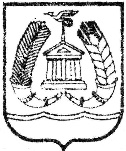 АДМИНИСТРАЦИЯ ГАТЧИНСКОГО МУНИЦИПАЛЬНОГО РАЙОНАЛЕНИНГРАДСКОЙ ОБЛАСТИРАСПОРЯЖЕНИЕ От 12.03.2015								     № 8-роб утверждении Положения о Комитете по опеке и попечительству администрацииГатчинского муниципального района  Руководствуясь Федеральным законом от 06.10.2003 № 131-ФЗ «Об общих принципах  организации местного самоуправления в Российской Федерации», Областным законом Ленинградской области от 11.03.2008 № 14-оз «О правовом регулировании муниципальной службы в Ленинградской области», Уставом Гатчинского муниципального района,1. утвердить Положение о Комитете по опеке и попечительству администрации Гатчинского муниципального района согласно приложению.2. распоряжение вступает в силу с момента подписания.3. распоряжение администрации Гатчинского муниципального района от  11.03.2014 № 19-р «Об утверждении Положения об отделе опеки и попечительства администрации Гатчинского муниципального района» признать утратившим силу.Глава администрацииГатчинского муниципального района  		                      Е.В.ЛюбушкинаО.В. АндрееваПРИЛОЖЕНИЕк распоряжению администрации Гатчинского муниципального района от  12.03.2015 №  8-рПОЛОЖЕНИЕ О Комитете по опеке и попечительству администрации Гатчинского муниципального района1. Общие положения1.1. Комитет по опеке и попечительству администрации Гатчинского муниципального района (далее – Комитет) является структурным подразделением администрации Гатчинского муниципального района Ленинградской области, осуществляющим полномочия по организации и осуществлению деятельности по опеке и попечительству на территории Гатчинского муниципального района.Выполнение Комитетом функций по опеке и попечительству в соответствии с законодательством относится к государственным полномочиям.1.2. Комитет руководствуется в своей деятельности Конституцией РФ, Гражданским кодексом РФ, Семейным кодексом РФ, Федеральным законом от 24.07.1998 № 124-ФЗ «Об основных гарантиях прав ребенка в Российской Федерации», Федеральным законом от 24.04.2008 № 48-ФЗ «Об опеке и попечительстве», Федеральным законом от 21.12.1996 № 159-ФЗ «О дополнительных гарантиях по социальной поддержке детей-сирот и детей, оставшихся без попечения родителей», Федеральным законом от 16.04.2001 № 44-ФЗ «О государственном банке данных о детях, оставшихся без попечения родителей», Федеральным законом от 24.06.1999 № 120-ФЗ «Об основах системы профилактики безнадзорности и правонарушений несовершеннолетних», областным законом Ленинградской области от 31.03.1997 № 7-оз «Об органах опеки и попечительства в Ленинградской области», областным законом Ленинградской области от 17.06.2011 № 47-оз «О наделении органов местного самоуправления Ленинградской области отдельными государственными полномочиями Ленинградской области по опеке и попечительству, социальной поддержке детей-сирот и детей, оставшихся без попечения родителей, и лиц из числа детей-сирот и детей, оставшихся без попечения родителей в Ленинградской области», иными федеральными законами и нормативными правовыми актами Российской Федерации и Ленинградской области, муниципальными правовыми актами и настоящим Положением.1.3. Комитет осуществляет свою деятельность во взаимодействии с органами местного самоуправления, исполнительными органами государственной власти Ленинградской области, федеральными органами исполнительной власти и исполнительными органами государственной власти других субъектов Российской Федерации, образовательными учреждениями, учреждениями социальной защиты населения, учреждениями здравоохранения, другими органами и учреждениями.1.4. Комитет непосредственно подчиняется главе администрации Гатчинского муниципального района, а также его заместителю по правовым вопросам или лицам их замещающим.1.5. Комитет имеет свою печать и бланки со своим наименованием. 1.6. Местонахождение Комитета: 188300, Ленинградская область, г.Гатчина, пр.25 Октября, д.2.2. Основные задачиОсновными задачами Комитета являются:2.1. Защита прав и законных интересов граждан, нуждающихся в установлении над ними опеки или попечительства, и граждан, находящихся под опекой или попечительством.2.2. Надзор за деятельностью опекунов и попечителей, а также организаций, в которые помещены недееспособные или не полностью дееспособные граждане.2.3. Контроль за сохранностью имущества и управлением имуществом граждан, находящихся под опекой или попечительством либо помещенных под надзор в образовательные организации, медицинские организации, организации, оказывающие социальные услуги, или иные организации, в том числе для детей-сирот и детей, оставшихся без попечения родителей.2.4. Реализация единой государственной политики в сфере защиты прав и законных интересов граждан, находящихся под опекой или попечительством либо помещенных под надзор в образовательные организации, медицинские организации, организации, оказывающие социальные услуги, или иные организации, в том числе для детей-сирот и детей, оставшихся без попечения родителей, на территории муниципального образования.2.5. Обеспечение приоритета семейных форм воспитания детей-сирот и детей, оставшихся без попечения родителей, профилактика социального сиротства.2.6. Создание необходимых условий для содержания, воспитания, обучения детей-сирот и детей, оставшихся без попечения родителей, детей, нуждающихся в помощи государства, а также лиц из числа детей-сирот и детей, оставшихся без попечения родителей.2.7. Иные задачи в соответствии с федеральными законами и законами субъектов Российской Федерации.3. Функции и полномочияКомитет в соответствии с основными задачами осуществляет:3.1. Выявление и учет граждан, нуждающихся в установлении над ними опеки или попечительства.3.2. Обращение в суд с заявлением о признании гражданина недееспособным или об ограничении его дееспособности, а также о признании подопечного дееспособным, если отпали основания, в силу которых гражданин был признан недееспособным или был ограничен в дееспособности. 3.3. Установление опеки или попечительства. 3.4. Осуществление надзора за деятельностью опекунов и попечителей, деятельностью организаций, в которые помещены недееспособные или не полностью дееспособные граждане. 3.5. Освобождение и отстранение в соответствии с действующим законодательством опекунов и попечителей от исполнения ими своих обязанностей. 3.6. Выдача разрешений на совершение сделок с имуществом подопечных. 3.7. Заключение договоров доверительного управления имуществом подопечных в соответствии со статьей 38 Гражданского кодекса Российской Федерации.3.8. Представление законных интересов несовершеннолетних граждан и недееспособных граждан, находящихся под опекой или попечительством, в отношениях с любыми лицами (в том числе в судах), если действия опекунов или попечителей по представлению законных интересов подопечных противоречат законодательству Российской Федерации и (или) законодательству субъектов Российской Федерации или интересам подопечных либо если опекуны или попечители не осуществляют защиту законных интересов подопечных. 3.9. Выдача разрешения на раздельное проживание попечителей и их несовершеннолетних подопечных в соответствии со статьей 36 Гражданского кодекса Российской Федерации. 3.10. Подбор, учет и подготовка в порядке, определяемом Правительством Российской Федерации, граждан, выразивших желание стать опекунами или попечителями либо принять детей, оставшихся без попечения родителей, в семью на воспитание в иных установленных семейным законодательством формах. 3.11. Проверка условий жизни подопечных, соблюдения опекунами и попечителями прав и законных интересов подопечных, обеспечения сохранности их имущества, а также исполнения опекунами и попечителями требований к осуществлению ими прав и исполнению обязанностей опекунов или попечителей.3.12. Информирование граждан, выразивших желание стать опекунами или попечителями либо принять ребенка, оставшегося без попечения родителей, на воспитание в семью в иных установленных семейным законодательством формах, о возможных формах устройства ребенка в семью, об особенностях отдельных форм устройства ребенка в семью, о порядке подготовки документов, необходимых для установления опеки или попечительства либо устройства детей, оставшихся без попечения родителей, на воспитание в семью в иных установленных семейным законодательством формах, а также оказание содействия в подготовке таких документов.3.13. Оказание помощи опекунам и попечителям несовершеннолетних граждан в реализации и защите прав подопечных.3.14. Иные полномочия, установленные федеральными законами и областным законом Ленинградской области от 17.06.2011 № 47-оз «О наделении органов местного самоуправления Ленинградской области отдельными государственными полномочиями Ленинградской области по опеке и попечительству, социальной поддержке детей-сирот и детей, оставшихся без попечения родителей, и лиц из числа детей-сирот и детей, оставшихся без попечения родителей, в Ленинградской области».4. Права и обязанности4.1. Комитет вправе:4.1.1. Запрашивать и получать в установленном порядке от органов и организаций независимо от их организационно-правовой формы необходимые для принятия решений по вопросам, отнесенным к компетенции Комитета, сведения.4.1.2. Давать разъяснения по вопросам, отнесенным к компетенции Комитета, рассматривать обращения, заявления, жалобы граждан по указанным вопросам и принимать по ним необходимые меры, выдавать заявителям в установленном порядке официальные документы по вопросам деятельности Комитета.4.1.3. Вносить в установленном порядке предложения в органы местного самоуправления, организации по вопросам, связанным с организацией и осуществлением деятельности по опеке и попечительству.4.1.4. Приглашать для собеседования родителей, опекунов (попечителей), усыновителей, приемных родителей и других граждан по вопросам защиты прав несовершеннолетних, недееспособных или ограниченно дееспособных граждан.4.1.5. Осуществлять взаимодействие с государственными и муниципальными органами, организациями и учреждениями по вопросам, относящимся к полномочиям Комитета, для достижения основных задач Комитета.4.1.6. Осуществлять иные права в соответствии с действующим законодательством.4.2. Комитет обязан:4.2.1. Своевременно и в полном объеме исполнять предоставленные в соответствии с законодательством Российской Федерации полномочия по опеке и попечительству.4.2.2. Соблюдать законодательство Российской Федерации при осуществлении своей деятельности.4.2.3. Организовать систематизированный учет и хранение поступающих и издаваемых нормативно-правовых документов, личных дел подопечных, иных документов по вопросам опеки и попечительства.5. Управление Комитетом5.1. Комитет возглавляет председатель, назначаемый на должность и освобождаемый от должности распоряжением администрации Гатчинского муниципального района на основании заключенного трудового договора.5.2. Председатель Комитета организует деятельность Комитета, распределяет функциональные обязанности среди работников Комитета, контролирует их исполнение, несет персональную ответственность за выполнение возложенных на Комитет задач и функций.5.3. Обязанности председателя Комитета на время его отсутствия (в случае отпуска, болезни, командировки) исполняет его заместитель. 5.4. Работники Комитета назначаются на должность и освобождаются от должности распоряжением администрации Гатчинского муниципального района в соответствии с действующим законодательством.5.5. Работники Комитета осуществляют свою служебную деятельность в соответствии с должностными инструкциями, указаниями председателя, и несут персональную ответственность за качество и своевременность выполнения своих должностных обязанностей, за разглашение служебной информации, сохранность документов Комитета и документов, предоставленных заявителями.5.6. Права, обязанности и ответственность работников Комитета определяются законодательством  Российской Федерации и Ленинградской области о муниципальной службе, трудовым законодательством Российской Федерации, муниципальными правовыми актами органов местного самоуправления Гатчинского муниципального района, Уставом Гатчинского муниципального района, Положением об администрации Гатчинского муниципального района, настоящим Положением, должностными инструкциями.6. Заключительные положения6.1. Финансирование и материально-техническое обеспечение деятельности Комитета осуществляется за счет средств бюджета Ленинградской области. Порядок расходования указанных средств определяется Правительством Ленинградской области.6.2. Администрация Гатчинского муниципального района вправе в случаях и порядке, предусмотренных законом и иными нормативными правовыми актами, использовать собственные финансовые и материальные ресурсы и финансовые средства, в том числе здания, сооружения, технические средства, и иные основные средства для осуществления функций по опеке и попечительству. 6.3. Реорганизация либо прекращение деятельности Комитета осуществляется в случаях изменения структуры администрации Гатчинского муниципального района с соблюдением требований законодательства Российской Федерации и обеспечением служащих Комитета гарантиями, предусмотренными законодательством о труде и муниципальной службе. 6.4. Внесение изменений в настоящее положение утверждается распоряжением администрации Гатчинского муниципального района.